ОПИС ДИСЦИПЛІНИ(до 1000 друкованих знаків)Вивчення дисципліни «Превентивні технології забезпечення здоров’я коней» освітньої програми «Ветеринарні превентивні технології забезпечення здоров'я тварин» дасть можливість поглибити теоретичні знання у магістранта з діагностики, лікування та профілактики інфекційних хвороб коней, допоможе в набутті ним практичних навиків з лабораторної діагностики основних інфекційних захворювань коней, а також допоможе розібратись в труднощах при постановці діагнозу, бере участь в підготовці магістранта до самостійної наукової й практичної роботи._________________________________________СТРУКТУРА КУРСУПОЛІТИКА ОЦІНЮВАННЯШКАЛА ОЦІНЮВАННЯ СТУДЕНТІВ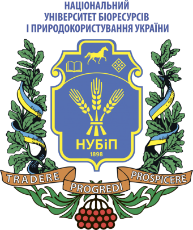 СИЛАБУС ДИСЦИПЛІНИ«ВЕТЕРИНАРНІ ПРЕВЕНТИВНІ ТЕХНОЛОГІЇ ЗАРАЗНИХ ХВОРОБ КОНЕЙ»Ступінь вищої освіти - МагістрСпеціальність 211 Ветеринарна медицинаОсвітня програма «Ветеринарна медицина»Рік навчання ____6____, семестр _____12____ (повний термін навчання)Форма навчання __денна___(денна, заочна)Кількість кредитів ЄКТС___4___Мова викладання українська (українська, англійська, німецька)_______________________Лектор курсу_к.вет.н., доцент кафедри епізоотології, мікробіології і вірусології Мельник В.В.___________________________Контактна інформація лектора (e-mail) (melnyk_vv@nubip.edu.ua)_______________________________Сторінка курсу в eLearn https://elearn.nubip.edu.ua/course/view.php?id=1878 ТемаГодини(лекції/ лабораторні, практичні, семінарські)Результати навчанняЗавданняОцінюванняМодуль 1. Зоонози конейМодуль 1. Зоонози конейМодуль 1. Зоонози конейМодуль 1. Зоонози конейМодуль 1. Зоонози конейЕпізоотична ситуація та основи профілактики заразних хвороб коней2/2Знати сучасну епізоотичну ситуацію шодо інфекційних хвороб коней в Україні і світі (дані МЕБ). Чинні закони та інші нормативно-правові акти щодо безпеки та розповсюдження заразних хвороб коней. Основні заходи і засоби профілактики інфекційних хвороб коней.Вміти проводити дослідження коней та об'єктів довкілля. розробляти і упроваджувати лікувально-профілактичні заходи при заразних хворобах коней у господарствах різної форми власності.Аналізувати отримані дані сучасної епізоотичної ситуації шодо інфекційних хвороб коней в Україні і світі (дані МЕБ).Використовувати отримані епізоотологічні дані щодо інфекційних хвороб коней для планування системи протиепізоотичних заходів на прикладі конеферми або окремо узятого приватного господарства.Провести аналіз повідомлень Держслужби або МЕБ щодо того чи іншого інфекційного захворювання коней.Написання ессе щодо інфекційного захворювання коней.5Сучасна методи діагностики інфекційних хвороб коней2/2Знати загальну характеристику вірусів, їх класифікацію. Основні хвороби коней вірусної природи, систематичне положення збудників, заходи боротьби та профілактики. Основні засоби діагностики.Аналізувати отримані дані щодо захворювань або окремо узятого конкретного захворювання.Розуміти епізоотологічні особливості та механізм розвитку хвороб коней вірусної етіології.Застосовувати сучасні засоби лікування та профілактики хвороб коней вірусної етіології. Повинен написати реферат або оформити презентацію щодо певного інфекційного захворювання. Опрацювати сучасну літературу з питань які виносяться на самостійне вивчення5Особливості прояву Сибірки, правця, ботулізму у коней2/2Знати загальну характеристику бактерій і грибів, їх класифікацію. Основні хвороби коней бактеріальної і мікозної природи, систематичне положення збудників, заходи боротьби та профілактики. Основні засоби діагностики.Аналізувати отримані дані щодо захворювань або окремо узятого конкретного захворювання.Розуміти епізоотологічні особливості та механізм розвитку хвороб коней бактеріальної і мікозної етіології.Застосовувати сучасні засоби лікування та профілактики хвороб коней бактеріальної і мікозної етіології.Повинен написати реферат або оформити презентацію щодо певного інфекційного захворювання. Опрацювати сучасну літературу з питань які виносяться на самостійне вивчення5Особливості прояву туберкульозу, бруцельозу, лептоспірозу, хламідіозу у коней2/2Знати Новітні методи діагностики інфекційних хвороб коней (епізоотологічні, клінічні, патологоанатомічні, лабораторні тощо).Вміти відбирати матеріал для того чи іншого лабораторного дослідження інфекційного захворювання.Аналізувати отримані дані та використовувати їх при встановлені діагнозуПовинен написати реферат або оформити презентацію щодо певного інфекційного захворювання. Опрацювати сучасну літературу з питань які виносяться на самостійне вивчення5Написання модуля2/2Написання письмової роботиНаписання модуля0-100Модуль 2. Вірусні хвороби Модуль 2. Вірусні хвороби Модуль 2. Вірусні хвороби Модуль 2. Вірусні хвороби Модуль 2. Вірусні хвороби Тема 2. Вірусні хвороби коней (номенклатура та класифікація)2/2Знати Новітні методи діагностики інфекційних хвороб коней (епізоотологічні, клінічні, патологоанатомічні, лабораторні тощо).Вміти відбирати матеріал для того чи іншого лабораторного дослідження інфекційного захворювання.Аналізувати отримані дані та використовувати їх при встановлені діагнозуПовинен написати реферат або оформити презентацію щодо певного інфекційного захворювання. Опрацювати сучасну літературу з питань які виносяться на самостійне вивчення5Особливості прояву ринопневмонії коней, ІНАН, африканської чуми коней2/2Знати Новітні методи діагностики інфекційних хвороб коней (епізоотологічні, клінічні, патологоанатомічні, лабораторні тощо).Вміти відбирати матеріал для того чи іншого лабораторного дослідження інфекційного захворювання.Аналізувати отримані дані та використовувати їх при встановлені діагнозуПовинен написати реферат або оформити презентацію щодо певного інфекційного захворювання. Опрацювати сучасну літературу з питань які виносяться на самостійне вивчення5Особливості прояву грипу коней, вірусного артеріїту коней2/2Знати Новітні методи діагностики інфекційних хвороб коней (епізоотологічні, клінічні, патологоанатомічні, лабораторні тощо).Вміти відбирати матеріал для того чи іншого лабораторного дослідження інфекційного захворювання.Аналізувати отримані дані та використовувати їх при встановлені діагнозуПовинен написати реферат або оформити презентацію щодо певного інфекційного захворювання. Опрацювати сучасну літературу з питань які виносяться на самостійне вивчення5Вірусні енцефаліти та менінгоенцефаліти коней, поширення, особливості прояву , діагностики та боротьби2/2Знати Новітні методи діагностики інфекційних хвороб коней (епізоотологічні, клінічні, патологоанатомічні, лабораторні тощо).Вміти відбирати матеріал для того чи іншого лабораторного дослідження інфекційного захворювання.Аналізувати отримані дані та використовувати їх при встановлені діагнозуПовинен написати реферат або оформити презентацію щодо певного інфекційного захворювання. Опрацювати сучасну літературу з питань які виносяться на самостійне вивчення5Написання модуля2/2Написання письмової роботиНаписання модуля0-100Модуль 3. Бактеріальні та грибкові хвороби конейМодуль 3. Бактеріальні та грибкові хвороби конейМодуль 3. Бактеріальні та грибкові хвороби конейМодуль 3. Бактеріальні та грибкові хвороби конейМодуль 3. Бактеріальні та грибкові хвороби конейТема 3. Бактеріальні хвороби коней. Мікози коней (номенклатура та класифікація)2/2Знати Новітні методи діагностики інфекційних хвороб коней (епізоотологічні, клінічні, патологоанатомічні, лабораторні тощо).Вміти відбирати матеріал для того чи іншого лабораторного дослідження інфекційного захворювання.Аналізувати отримані дані та використовувати їх при встановлені діагнозуПовинен написати реферат або оформити презентацію щодо певного інфекційного захворювання. Опрацювати сучасну літературу з питань які виносяться на самостійне вивчення5Особливості прояву , діагностики та боротьби з сапом, митом2/2Знати Новітні методи діагностики інфекційних хвороб коней (епізоотологічні, клінічні, патологоанатомічні, лабораторні тощо).Вміти відбирати матеріал для того чи іншого лабораторного дослідження інфекційного захворювання.Аналізувати отримані дані та використовувати їх при встановлені діагнозуПовинен написати реферат або оформити презентацію щодо певного інфекційного захворювання. Опрацювати сучасну літературу з питань які виносяться на самостійне вивчення5Особливості прояву , діагностики та боротьби інфекційним метритом коней, родококовою інфекцією.2/2Знати Новітні методи діагностики інфекційних хвороб коней (епізоотологічні, клінічні, патологоанатомічні, лабораторні тощо).Вміти відбирати матеріал для того чи іншого лабораторного дослідження інфекційного захворювання.Аналізувати отримані дані та використовувати їх при встановлені діагнозуПовинен написати реферат або оформити презентацію щодо певного інфекційного захворювання. Опрацювати сучасну літературу з питань які виносяться на самостійне вивчення5Особливості прояву , діагностики та боротьби дерматомікозами коней (лімфангоїт, мікроспорія, трихофітія)2/2Знати Новітні методи діагностики інфекційних хвороб коней (епізоотологічні, клінічні, патологоанатомічні, лабораторні тощо).Вміти відбирати матеріал для того чи іншого лабораторного дослідження інфекційного захворювання.Аналізувати отримані дані та використовувати їх при встановлені діагнозуПовинен написати реферат або оформити презентацію щодо певного інфекційного захворювання. Опрацювати сучасну літературу з питань які виносяться на самостійне вивчення5Написання модуля2/2Написання письмової роботиНаписання модуля0-100Всього за семестрВсього за семестрВсього за семестрВсього за семестр70**Екзамен30 Всього за курсВсього за курсВсього за курсВсього за курс100**** Примітка. Проведення видів занять здійснюється відповідно до графіку освітнього процесу** Рейтинг з навчальної роботи: R нр= 0,70×R(І)ом ×R(2)ом хR(3)ом ×R(4)ом+RдР-RШтр*** Для визначення рейтингу студента (слухача) із засвоєння дисципліни RДИС (до 100 балів) одержаний рейтинг з атестації (до 30 балів) додається до рейтингу студента (слухача) з навчальної роботи RНР (до 70 балів): R ДИС  = R НР  + R АТ* Примітка. Проведення видів занять здійснюється відповідно до графіку освітнього процесу** Рейтинг з навчальної роботи: R нр= 0,70×R(І)ом ×R(2)ом хR(3)ом ×R(4)ом+RдР-RШтр*** Для визначення рейтингу студента (слухача) із засвоєння дисципліни RДИС (до 100 балів) одержаний рейтинг з атестації (до 30 балів) додається до рейтингу студента (слухача) з навчальної роботи RНР (до 70 балів): R ДИС  = R НР  + R АТ* Примітка. Проведення видів занять здійснюється відповідно до графіку освітнього процесу** Рейтинг з навчальної роботи: R нр= 0,70×R(І)ом ×R(2)ом хR(3)ом ×R(4)ом+RдР-RШтр*** Для визначення рейтингу студента (слухача) із засвоєння дисципліни RДИС (до 100 балів) одержаний рейтинг з атестації (до 30 балів) додається до рейтингу студента (слухача) з навчальної роботи RНР (до 70 балів): R ДИС  = R НР  + R АТ* Примітка. Проведення видів занять здійснюється відповідно до графіку освітнього процесу** Рейтинг з навчальної роботи: R нр= 0,70×R(І)ом ×R(2)ом хR(3)ом ×R(4)ом+RдР-RШтр*** Для визначення рейтингу студента (слухача) із засвоєння дисципліни RДИС (до 100 балів) одержаний рейтинг з атестації (до 30 балів) додається до рейтингу студента (слухача) з навчальної роботи RНР (до 70 балів): R ДИС  = R НР  + R АТ* Примітка. Проведення видів занять здійснюється відповідно до графіку освітнього процесу** Рейтинг з навчальної роботи: R нр= 0,70×R(І)ом ×R(2)ом хR(3)ом ×R(4)ом+RдР-RШтр*** Для визначення рейтингу студента (слухача) із засвоєння дисципліни RДИС (до 100 балів) одержаний рейтинг з атестації (до 30 балів) додається до рейтингу студента (слухача) з навчальної роботи RНР (до 70 балів): R ДИС  = R НР  + R АТПолітика щодо дедлайнів та перескладання:До основних принципів проведення занять належать: 1. Відкритість до нових ідей, толерантність, доброзичлива партнерська атмосфера взаєморозуміння та можливість творчого розвитку; 2. Усі завдання, передбачені програмою, мають бути виконані у встановлений термін; 3. Різноманітні моделі роботи на заняттях, дадуть можливість здобувачам вищої освіти розкрити свій власний потенціал, навчитись довіряти своїм партнерам, розвинути навички інтелектуальної роботи в команді; 4. Передбачено інтенсивне використання мобільних технологій навчання, що дає змогу здобувачам вищої освіти та викладачеві спілкуватися один з одним у будь-який зручний для них час, а здобувачам вищої освіти, які відсутні на заняттях, отримати необхідну навчальну інформацію та представити виконані завдання; 5. Протягом навчання активно розвиваються і підтримуються навички здобувачів, які можуть підготувати додаткову інформацію за темою, що не увійшла до переліку тем лабораторних занять змістовних модулів та виступити з презентацією та інформуванням аудиторії додатково; 6. Роботи, які здаються із порушенням термінів без поважних причин, оцінюються на нижчу оцінку. Перескладання модулів відбувається із дозволу лектора за наявності поважних причин (наприклад, лікарняний); 7. Якщо здобувач вищої освіти відсутній з поважної причини, то він/вона повинні презентувати виконані самостійно завдання під час самостійної підготовки та консультації викладача у час виділений для відпрацювань з науково-педагогічним працівником за відповідно розробленим розкладом консультацій.Політика щодо академічної доброчесності:Списування під час контрольних робіт та екзаменів заборонені (в т.ч. із використанням мобільних девайсів). Реферати, ессе, презентаційні матеріали повинні мати коректні текстові посилання на використану літературу Під час роботи над індивідуальними науково-дослідними завданнями не допустимо порушення академічної доброчесності.Політика щодо відвідування:Відвідування занять є обов’язковим. За об’єктивних причин (наприклад, хвороба, міжнародне стажування) навчання може відбуватись індивідуально (в он-лайн формі за погодженням із деканом факультету)Рейтинг здобувача вищої освіти, балиОцінка національна за результати складання екзаменів заліківОцінка національна за результати складання екзаменів заліківРейтинг здобувача вищої освіти, балиекзаменівзаліків90-100відміннозараховано74-89добрезараховано60-73задовільнозараховано0-59незадовільноне зараховано